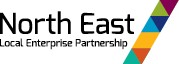 North East Local Enterprise Partnership: Register of Board Member and Independent Advisor Interests. April 2023 to March 2024As a Board Member or a co-opted Advisor on the North East Local Enterprise Partnership Board or subsidiary Board, I declare that I have the following disclosable pecuniary and/or non-pecuniary interests. (Please state ‘None’ where appropriate, do not leave any boxes blank).NOTIFICATION OF CHANGE OF CIRCUMSTANCESEach Board Member shall review their individual register of interests before each board or sub-Board decision – making meeting, submitting any necessary revisions to the North East LEP Chief Executive and S73 Officer at the start of the meeting.Even if a meeting has not taken place a Member must, within 28 days of becoming aware of any change to the interests specified below, provide written notification to the North East LEP Chief Executive and NTCA S73 Officer, of that change.Notification by a member of Disclosable Pecuniary Interests and “Other Registerable Personal Interests”I, Tracey Dixona Member / Independent Advisor of the North East Local Enterprise Partnership (North East LEP) have the following DISCLOSABLE PECUNIARY INTERESTSPlease state “none” where appropriateSPOUSE/PARTNER – In the notice below my spouse or partner means anyone who meets the definition in the Localism Act, i.e. my spouse or civil partner, or a person with whom I am living as a spouse or a person with whom I am living as if we are civil partners, and I am aware that that person has the interest having carried out a reasonable level of investigation. Where your spouse or partner has recently been involved in any activity which would have been declarable, this should be mentioned, with the date the activity ended.OTHER INTERESTSMembership of OrganisationsI am a member of, or I am in a position of general control, a trustee of, or participate in the management of:Any body to which I have been appointed or nominated by the North East LEP:Any body exercising functions of a public nature (eg school governing body or another LEP):Any body directed to charitable purposes:I am a trustee of Dr Triplett’s CharityAny body, one of whose principal purposes includes the influence of public opinion or policy (including any political party or trade union):Any local authority (please state any interests you hold as LA leaders/cabinet members for LA land, resources and the LA’s commercial interests):Any other interest which I hold which might reasonably be likely to be perceived as affecting my conduct or influencing my actions in relation to my role.I am a director of Newcastle Airport Board MEMBER’S DECLARATION AND SIGNATUREI confirm that having carried out reasonable investigation, the information given above is a true and accurate record of my relevant interests, given in good faith and to the best of my knowledge;RECEIPT BY North East LEPRECEIPT BY S73 OFFICERGUIDANCE NOTESDisclosable Pecuniary InterestsIn the above descriptions, the following words have the following meanings –“body in which the relevant person has a beneficial interest” means a firm in which the relevant person is a partner or a body corporate of which the relevant person is a director, or in the securities of which the relevant person has a beneficial interest;“director” includes a member of the committee of management of an industrial and provident society;“land” excludes an easement, servitude, interest or right in or over land which does not carry with it a right for the relevant person (alone or jointly with another) to occupy the land or to receive income;“securities” means shares, debentures, debenture stock, loan stock, bonds, units of a collective investment scheme within the meaning of the Financial Services and Markets Act 2000 and other securities of any description, other than money deposited with a building society.Other Registerable Personal InterestsIf the North East LEP has appointed or nominated you as its official representative on any outside body or bodies please set out in this section the name(s) of any such body/ies.If you are a member, or you hold a position of general control or management, of any other public authority or body (for example, an NHS Foundation Trust or the fire authority for the area) details should be included in this section.If you are a member, or you hold a position of general control or management, of any charity or similar organisation, details should be included in this section.NB: it should be noted that the term ‘bodies with charitable purposes’ can include organisations which do not fall within the legal definition of a charity. For example, Rotary or Lions clubs or the Freemasons. If you have any queries as to whether you need to register an interest in this (or any other category), then please speak to one of the officers mentioned in the guidance notes at the end of this form.If you are a member, or you hold a position of general control or management, of any organisation whose main purpose is to influence public opinion or policy (for example a lobbying or campaigning group, whether national or local), you should set out the name(s) here.If you are a member of a local authority, you should set out any interests you hold as a local authority leader or Cabinet member for local authority land, resources and the local authority’s commercial interests.If you are a member of any other organisations which you feel may be perceived as a conflict of interest with your role as a North East LEP Board member, you should include the details in this section.IF YOU REQUIRE ASSISTANCE TO COMPLETE THIS FORM, PLEASE CONTACT THE MONITORING OFFICER OF THE NE LEP ACCOUNTABLE BODY.Disclosure of Offers and Receipt of Gifts and HospitalityThis form should be sent to the Monitoring Officer of the North East LEP Accountable BodyIf you have received the offer of a gift or hospitality with an estimated value of more than £50 (whether or not you accepted the offer), within the previous 3 years, you should set out the name of the person from whom you received it here. This relates to gifts or hospitality attributable to your position as a member of the LEP.Please give precise details of the offer (eg including the precise number and estimated value where possible) - it is not sufficient to use generic terms such as “Concert Tickets” – and whether you accepted or declined it.Name:	  Cllr Tracey Dixon		NB Threshold for disclosure is over £50Month(s) and Year which the return covers:-	 2023-24	Please tick one of the following boxes:Nil Return	x	Or	Offer(s) to declare (Please fill in details below)Note: This information is not currently open to public inspection but may be so in the future. It will form part of your entry in the Register of Interests.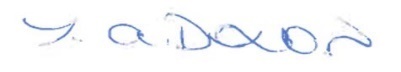 Signed: -	Date: -SECTION 1ANY EMPLOYMENT, OFFICE, TRADE, PROFESSION OR VOCATION CARRIED ON FOR PROFIT OR GAINANY EMPLOYMENT, OFFICE, TRADE, PROFESSION OR VOCATION CARRIED ON FOR PROFIT OR GAINANY EMPLOYMENT, OFFICE, TRADE, PROFESSION OR VOCATION CARRIED ON FOR PROFIT OR GAINANY EMPLOYMENT, OFFICE, TRADE, PROFESSION OR VOCATION CARRIED ON FOR PROFIT OR GAINANY EMPLOYMENT, OFFICE, TRADE, PROFESSION OR VOCATION CARRIED ON FOR PROFIT OR GAINMYSELFSPOUSE/PARTNER*1.1Name of:your employer(s)any business carried on by youany other role in which you receive remuneration(this includes remunerated roles such ascouncilors).Name of:your employer(s)any business carried on by youany other role in which you receive remuneration(this includes remunerated roles such ascouncilors).Name of:your employer(s)any business carried on by youany other role in which you receive remuneration(this includes remunerated roles such ascouncilors).Name of:your employer(s)any business carried on by youany other role in which you receive remuneration(this includes remunerated roles such ascouncilors).Name of:your employer(s)any business carried on by youany other role in which you receive remuneration(this includes remunerated roles such ascouncilors).Director:Oceanic North Limited Restaurant Manager:Marina Vista Ristorante, Marine Activity Centre, North Dock, Sunderland, SR6 OPW1.2Description activity.ofemploymentorbusinessRestaurant1.3The name of any firm in which you are a partner.The name of any firm in which you are a partner.The name of any firm in which you are a partner.The name of any firm in which you are a partner.The name of any firm in which you are a partner.Director:Oceanic North Limited Restaurant Manager:Marina Vista Ristorante, Marine Activity Centre, North Dock, Sunderland, SR6 OPW1.4The name of any company for which you are a remunerated director.The name of any company for which you are a remunerated director.The name of any company for which you are a remunerated director.The name of any company for which you are a remunerated director.The name of any company for which you are a remunerated director.Director:Oceanic North Limited Restaurant Manager:Marina Vista Ristorante, Marine Activity Centre, North Dock, Sunderland, SR6 OPWSECTION 2SPONSORSHIPMYSELFSPOUSE/PARTNER2.1Any financial benefit obtained (other than from the North East LEP) which is paid as a result of carrying out duties as a Member.This includes any payment or financial benefit from a Trade Union within the meaning of the Trade Union and Labour Relations (Consolidation) Act 1992 (a).NoneNoneSECTION 3CONTRACTSMYSELFSPOUSE/PARTNERAny contract for goods, works or services with the North East LEP which has not been fully discharged by any organisation named at 1.1.NoneNoneAny contract for goods, works or services entered into by any organisation named at1.1 where either party is likely to have a commercial interest in the outcome of business being decided by the North East LEP.NoneNoneSECTION 4LAND OR PROPERTYMYSELFSPOUSE/PARTNERAny interest you or any organisation listed atmay have in land or property which is likely to be affected by a decision made by the LEP.This would include, within the area of the North East LEP:Any interest in any land in the North East LEP areas, including your place(s) of residencyAny tenancy where the landlord is the North East LEP and the tenant is a body in which the relevant person has an interestAny license for a month or longer to occupy land owned by the North East LEP.For property interests, please state the first part of the postcode and the Local Authority where the property resides. If you own/lease more than one property in a single postcode area, please state this.Home address:9 Maple Grove, WhitburnHome address:9 Maple Grove, WhitburnSECTION 5SECURITIESMYSELFSPOUSE/PARTNER5.1Any interest in securities of an organisation under 1.1 where:-(a) that body (to my knowledge) has a place of business or land in the area of the North East LEP; andMarina Vista Ristorante, Marine Activity Centre, North Dock, Sunderland, SR6 0PWNone(b) either –the total nominal value of the securities exceeds £25,000 or one hundredth of the total issued share capital of that body; orif the share capital of that body is of more than one class, the total nominal value of the shares of any one class in which has an interest exceeds one hundredth of the total issued share capitalof that class.SECTION 6GIFTS AND HOSPITALITYMYSELFSPOUSE/PARTNERAny gifts and/or hospitality received as a result of membership of the LEP (above the value of £50).NoneNoneDate30 May 2023Member’s Name(Capitals – in full)TRACEY DIXONSignature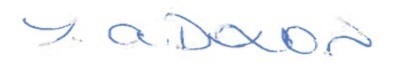 Date received by the North East LEPSignature of LEP Chief ExecutiveDate received by the S73 OfficerSignature of S73 OfficerDate ofOfferDetails of OfferWho made the offer?EstimatedvalueAccepted orDeclined?